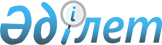 Об организации общественных работ в организациях Астраханского района в 2010 году
					
			Утративший силу
			
			
		
					Постановление акимата Астраханского района Акмолинской области от 2 февраля 2010 года № 18. Зарегистрировано Управлением юстиции Астраханского района Акмолинской области 2 марта 2010 года № 1-6-118. Утратило силу - постановлением акимата Астраханского района Акмолинской области от 29 декабря 2010 года № 367

      Сноска. Утратило силу - постановлением акимата Астраханского района Акмолинской области от 29.12.2010 № 367      В соответствии со статьей 31 Закона Республики Казахстан от 23 января 2001 года «О местном государственном управлении и самоуправлении в Республике Казахстан», статьей 20 Закона Республики Казахстан от 23 января 2001 года «О занятости населения», пунктами 7,8 Правил организации и финансирования общественных работ, утвержденных Постановлением Правительства Республики Казахстан от 19 июня 2001 года № 836, акимат Астраханского района ПОСТАНОВЛЯЕТ:



      1.Организовать общественные работы в организациях Астраханского района в 2010 году.



      2.Утвердить Перечень организаций, виды, объемы и конкретные условия общественных работ, размеры оплаты труда участников и источники их финансирования по Астраханскому району на 2010 год согласно приложению.



      3.Контроль за исполнением настоящего постановления возложить на заместителя акима Астраханского района Кожахмет М.К.



      4.Настоящее постановление распространяется на правоотношения, возникшие с 1 января 2010 года.



      5.Постановление акимата района вступает в силу со дня государственной регистрации в Управлении юстиции Астраханского района и вводится в действие со дня официального опубликования.      Аким Астраханского района                  Р. Акимов

Приложение к постановлению

акимата Астраханского района

от 2 февраля 2010 года № 18 Перечень организаций, виды, объемы и

конкретные условия общественных работ, размеры

оплаты труда участников и источники их финансирования

по Астраханскому району на 2010 год
					© 2012. РГП на ПХВ «Институт законодательства и правовой информации Республики Казахстан» Министерства юстиции Республики Казахстан
				№Наименование организации Виды общественных работОбъемы общественных работ1Государственное учреждение "Аппарат акима Астраханского сельского округа"Подворный обход для уточнения количества населения и поголовья  скота и птицы;300 дворов1Государственное учреждение "Аппарат акима Астраханского сельского округа"уборка территории11000 квадратных метров2Государственное учреждение "Аппарат акима Жалтырского сельского округа"Подворный обход для уточнения количества населения и поголовья  скота и птицы;300 дворов2Государственное учреждение "Аппарат акима Жалтырского сельского округа"уборка территории11000 квадратных метров3Государственное учреждение "Аппарат акима Староколутонского сельского округа"уборка территории11000 квадратных метров4Государственное учреждение "Аппарат акима Кызылжарского сельского округа"уборка территории11000 квадратных метров5Государственное учреждение "Аппарат акима Новочеркасского сельского округа"уборка территории11000 квадратных метров6Государственное учреждение "Аппарат акима Николаевского сельского округа"уборка территории11000 квадратных метров7Государственное учреждение "Аппарат акима Колутонского сельского округа"уборка территории11000 квадратных метров8Государственное учреждение "Аппарат акима Есильского сельского округа"уборка территории11000 квадратных метров9Государственное учреждение "Аппарат акима Первомайского сельского округа"уборка территории11000 квадратных метров10Государственное учреждение "Аппарат акима Бесбидаикского сельского округа"уборка территории11000 квадратных метров11Государственное учреждение "Аппарат акима Острогорского сельского округа"уборка территории11000 квадратных метров12Государственное учреждение "Аппарат акима Жарсуатского сельского округа"уборка территории11000 квадратных метров13Государственное учреждение "Аппарат акима Каменского сельского округа"уборка территории11000 квадратных метров14Государственное учреждение "Аппарат акима Астраханского сельского округа"Обработка документов100 документовКонкертные условия общественных работРазмер оплаты трудыИсточник финансированиятрудовой договорне менее минимальной заработной платыРайонный бюджеттрудовой договорне менее минимальной заработной платыРайонный бюджеттрудовой договорне менее минимальной заработной платыРайонный бюджеттрудовой договорне менее минимальной заработной платыРайонный бюджеттрудовой договорне менее минимальной заработной платыРайонный бюджеттрудовой договорне менее минимальной заработной платыРайонный бюджеттрудовой договорне менее минимальной заработной платыРайонный бюджеттрудовой договорне менее минимальной заработной платыРайонный бюджеттрудовой договорне менее минимальной заработной платыРайонный бюджеттрудовой договорне менее минимальной заработной платыРайонный бюджеттрудовой договорне менее минимальной заработной платыРайонный бюджеттрудовой договорне менее минимальной заработной платыРайонный бюджеттрудовой договорне менее минимальной заработной платыРайонный бюджеттрудовой договорне менее минимальной заработной платыРайонный бюджеттрудовой договорне менее минимальной заработной платыРайонный бюджеттрудовой договорне менее минимальной заработной платыРайонный бюджет